　2014年12月号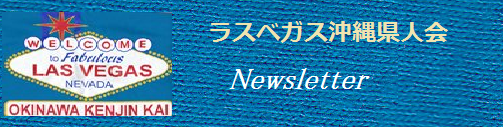 1.  2015年～2016年の新役員和子アンダーヒル会長の元で2年間活動を続けて来ましたが、現役員の任期切れに伴い先ごろ開かれた役員会で新規の役員を選任しました。以下がその名簿です。任期は2年（2015年～2016年）で、以下が役員名です。会長：百合子ノードクィスト、副会長：ようこバナード、恵子ラダー書記＆広報：悦子クリッシー、会計：百香カセラス理事：豊子シャッド、ねんこバイハム、道子ドーラン、正子フロスト、たまえマクドーネル、嶺子フィドゥラーこれはあくまで役員会の話し合いで決めた案です。この新役員案に異議のある方は1月20日までに上記の理事に申し出て下さい。何の異議もでなければ新体制で県人会がスタートします。ラスベガス沖縄県人会も2011年にスタートしてから2015年で5周年を迎えます。2011年～2012年の第1期会長を務めた百合子さんに会長職がバトンタッチします。第2期2013年～2014年の会長を務めた和子アンダーヒルさん、副会長の栄子モーランドさんそして理事、その他の役員の方々もご苦労様でした。多くの理事の方がそのまま来年度も理事として残りますが今後とも会の発展のためご尽力をよろしくお願いいたします。初代会長の百合子さんがラスベガス沖縄県人会の基礎を作り、2代目会長の和子さんはそれを発展させ、会は順調に進んでいます。そして今年は5年目に入ります。役員を支え、全員で会をさらに発展させていきましょう。2. 2014年の会計報告2014年の会計報告がまとまりました。2014年12月1日付けです。収入が$4511.50、支出が$3237.71で差し引き残高が$1273.79、その他、銀行のサービスチャージと利息の相殺をした額とこれまでの繰越分を合わせ現残高は$3334.59です。収入の主なものは会費が$710、ガラージセールの収益が$479.50。今年はガラージセールを積極的にやったのが収入増の大きな要因です。支出は当県人会の2大イベントである新年会$2494、ピクニック$352、その他慶弔金や印刷代など活動費が$359.21でした。もっと詳しく知りたい方は役員までご連絡下さい。コピーを郵送します。(詳しくはこのニュースレターの最終ページをご覧ください)3．2015年の旧正月のお祝い県人会恒例の旧正月のお祝いを2015年2月21日に新しく県人会の活動場所となった仏教団体サンガ（Las Vegas Buddhist Sangha）（http://www.lasvegasbuddhist.org/）センター（Sangha Center:4110 N. Martin Luther King Blvd., N. Las Vegas, NV 89032）で行います。午前11時開始で、弁当代金は20ドルです。当日年会費（20ドル）の徴収も行いますので併せて納入をお願いします。日にちが近づきましたら電話連絡係りのようこさんと恵子さんから詳しいことをお伝えして参加人数の確認などの電話連絡をいたします。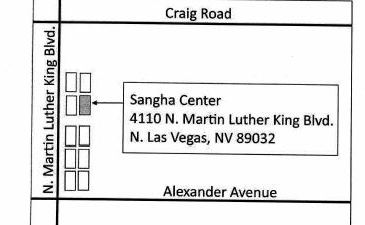 4. 会費納入のお願い2015年のラスベガス県人会の会費納入のお願いです。2月の新年会の際に直接納入していただきますが、当日どうしても参加できないなどご都合の悪い方は会長の百合子（Yuriko Nordquist）さんあてにチェックを書いていただくか他の会員を通して納入いただいても結構です。個人会員が20ドル、家族会員30ドル、ビジネス会員が40ドルです。皆様のご協力をよろしくお願いいたします。1月に会員申し込み用紙とチェックのあて先などを郵送します。4. 春のピクニックを4月に行います。春風をあびながらおいしいバーベキュー、ゲームなどで楽しみましょう。どうぞ家族そろってお出かけ下さい。以下が要領です。詳しいことは日にちが近づきましたら連絡係りから人数の確認などと併せて電話します。日にち：2015年4月場所：Spring Mt. Ranch State Park(PO Box 124 Blue Diamond, NV 89004, Tel:702-875-4141)5．2016年世界のウチナーンチュ大会について第6回世界のウチナーンチュ大会が2016年に開催されます。それについて沖縄県から県人会宛にアンケート調査がきています。会の役員で意見を集約して県には回答しますが、開催時期やイベントの種類など会員の皆様のご希望などがあればぜひお聞かせ下さい。質問項目は以下の6点です。ご意見などがあれば理事にお知らせいただくか直接会長の百合子さんまでご連絡ください。（Mail: yurikodesert001@hotmail.com）①　第６回大会の開催は何月がよいでしょうか。また、理由もお聞かせ下さい。（参考：第１回は８月、第２・３回大会は11月、第４・５回大会は10月でした）１）9月　２）10月　３）11月　４）別の月がよい　→（　　　　　月）理由：　　　②第５回大会は、10月13日～10月16日（前夜祭パレード除く）の４日間でしたが    開催日数についてお聞かせ下さい。長すぎる　　　２）適当である　　　３）短すぎる③ウチナーンチュ大会に何を求めていますか。（目的）（複数回答可）開催自体（里帰りのきっかけ）２）県民との交流　３）他の県人会（県系人）との交流　４）若い世代との交流　５）親戚・知人訪問　６）お祭り　７）無料イベント　８)文化体験　９）観光→訪問したい場所（　　　　）１０）10)　ビジネス交流　１１）その他④第６回大会で実施してほしいイベント・企画がありましたらご記入下さい。⑤ウチナーネットワークやアイデンティティの次世代への継承が課題となっていますが、第６回大会に若い世代が参加しやすくするには、あるいは関心をもってもらえる大会にするにはどうしたらよいと思いますか。（開催時期・期間、イベント、広報の方法など）⑥その他ウチナーンチュ大会に対するご意見、ご要望、過去大会に参加して感じた課題　等や良かった、または印象に残ったイベント等がございましたら自由にご記入下さい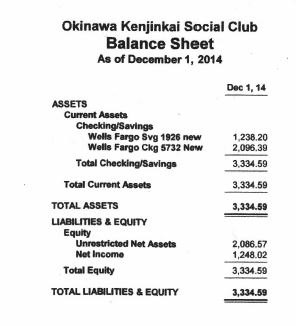 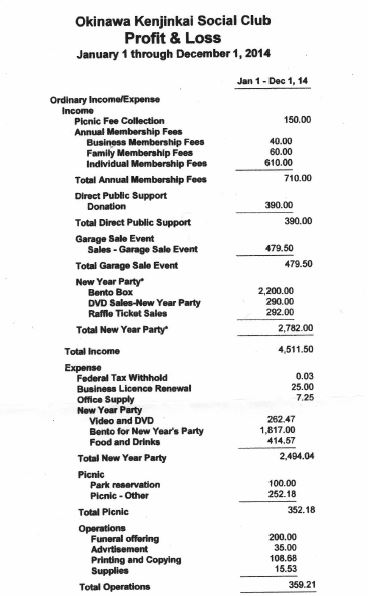 